HORIZONS DANSE 12 AVENUE JULES FERRY 74100 ANNEMASSE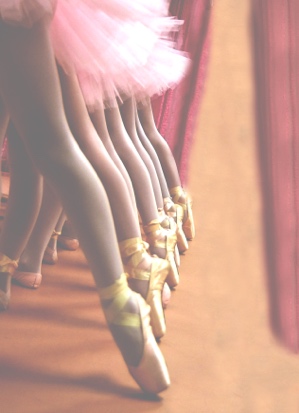 BULLETIN D’INSCRIPTION RENTREE 2021-2022  REPRISE DES COURS LUNDI 6 SEPTEMBRE 2021PERMANENCES A L’ECOLE DE DANSE DU 28 AOÛT AU 4 SEPTEMBRE DE 16H à 20HRemplir uniquement les mentions en ROUGE si pré-inscription déjà effectuée ELEVE :  ANCIEN          NOUVEAU     NOM : ……………………………………………………………………………………………………………     PRENOM : ……………………………………………………………………………….DATE DE NAISSANCE :   .................... / .................... / ....................TEL : MERE ……………………………………………………………/ PERE …………………………………………………………/ URGENT …………………………………………………MAIL EN MAJUSCULES : ………………………………………………………………………………………………………………………………………………………………………………….ADRESSE POSTALE : ……………………………………………………………………………………………………………………………………………………………………………………….CODE : ………………………………………………………………………… VILLE : ………………………………………………………………………………………………………………………….Pour les mineurs noms des parents :Mère : ……………………………………………………………………… Père : ………………………………………………………………………COURS CHOISI(S) :    JOUR :  ……………………………         ………………………………………         ……………………………………      ………………………………….                           HEURE : ………………………………       ………………………………………         ……………………………………      …………………………………. DOSSIER D’INSCRIPTION : RAPPEL ! TOUT DOSSIER INCOMPLET NE SERA PAS VALIDE1 BULLETIN D’INSCRIPTION SIGNE1 REGLEMENT INTERIEUR SIGNE  1 CERTIFICAT MEDICAL EN CAS DE SOUCI DE SANTE 1 ATTESTATION RESPONSABILITE CIVILE OU ASSURANCE EXTRA SCOLAIRE+ 3 CHEQUES + 1 CHEQUE DE 16€ OU DE 8€ SI PRE-INSCRIPTION DEJA REGLEE BULLETIN D’INSCRIPTION ET REGLEMENT INTERIEUR A RENVOYER IMPERATIVEMENT SIGNES EN MANUSCRIT AVANT LE 20 AOÛT PAR MAIL : horizonsdansehda@gmail.comLES AUTRES PIECES SONT A DEPOSER DANS UNE ENVELOPPE AVEC LE NOM DE L’ELEVE :A LA PERMANENCE DE L’ECOLE DE DANSE OU DANS LA BOITE AUX LETTRES A CÔTE DE LA PORTE PRINCIPALE OU A ENVOYER PAR COURRIER POSTAL  Le ……………… /……………… / 2021             Signature, précédée de la mention « lu et approuvé » en manuscrit	 Frais d’inscription :                      …16€……………………Déduire les 8€ si pré-inscription déjà réglée 1er TRIMESTRE 4 MOIS :       ………………………………2ème TRIMESTRE 3 MOIS :      ………………………………3ème TRIMESTRE 3 MOIS :      ………………………………   PAIEMENT :3 CHEQUES = 3 trimestres + frais d’inscriptionOrdre : Régine FugainLes 3 chèques pour l’année scolaire seront débités en début de trimestre : Septembre, janvier, avril Les 3 trimestres sont à régler d’avance dès l’inscription